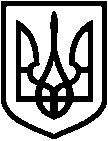 СВАТІВСЬКА РАЙОННА ДЕРЖАВНА АДМІНІСТРАЦІЯ ЛУГАНСЬКОЇ ОБЛАСТІРОЗПОРЯДЖЕННЯголови районної державної адміністрації19.01.2018	м. Сватове	№ 45Про затвердження технічної документації із землеустрою щодо встановлення(відновлення) меж земельної ділянкив натурі (на місцевості) гр. М……..(рілля, пай № 56, Свистунівська сільська рада) Розглянувши заяву гр. М……… від 27 грудня 2017 року (додається) про затвердження технічної документації із землеустрою щодо встановлення (відновлення) меж земельної ділянки в натурі (на місцевості), розташованої за межами населених пунктів, на території, яка за даними державного земельного кадастру враховується у Свистунівській сільській раді Сватівського району Луганської області, розроблену ПП «Обласний центр впровадження «АГРОЦЕНТРНАУКА», керуючись ст. ст. 17, 81 
Земельного кодексу України, п. п. 2, 16, 17 Перехідних положень 
Земельного кодексу України, Законом України «Про порядок виділення в натурі (на місцевості) земельних ділянок власникам земельних часток (паїв)», 
Законом України «Про землеустрій», ст. ст. 21, 41 Закону України
«Про місцеві державні адміністрації», враховуючи Витяг з Державного земельного кадастру про земельну ділянку НВ-4402147752017, дата формування 14 листопада 2017 року (додається):1. Затвердити технічну документацію із землеустрою щодо встановлення (відновлення) меж земельної ділянки в натурі (на місцевості) однієї земельної частки (паю) її власнику, гр. М……, із земель 
КСП ім. Шевченка для ведення товарного сільськогосподарського виробництва, розташованої за межами населених пунктів на території, яка за даними державного земельного кадастру враховується у Свистунівській сільській раді Сватівського району Луганської області.2. Передати у власність земельну ділянку № 56 з кадастровим номером 4424087500:01:003:0043, загальною площею 11,6065 га, громадянину


М…………, власнику земельної частки (паю) із земель 
КСП ім. Шевченка, розташованої за межами населених пунктів, на території, яка за даними державного земельного кадастру враховується в Свистунівській сільській раді Сватівського району Луганської області, для ведення товарного сільськогосподарського виробництва.	3. Громадянину М……… оформити право власності відповідно до діючого законодавства.Голова райдержадміністрації	Д.Х.Мухтаров